Book ReviewLook at the pictures. Match.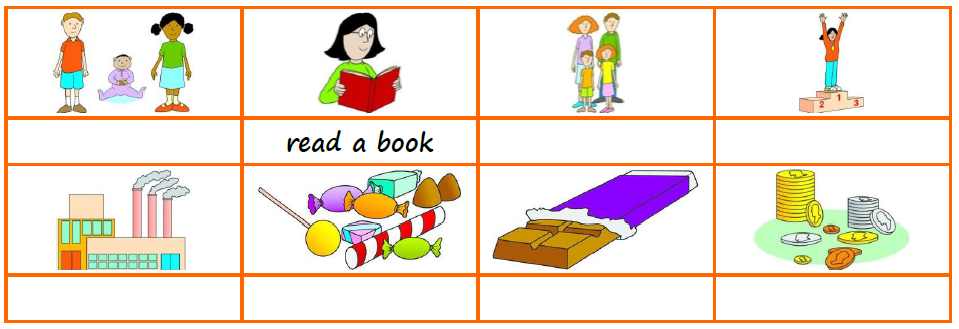 Read the book review.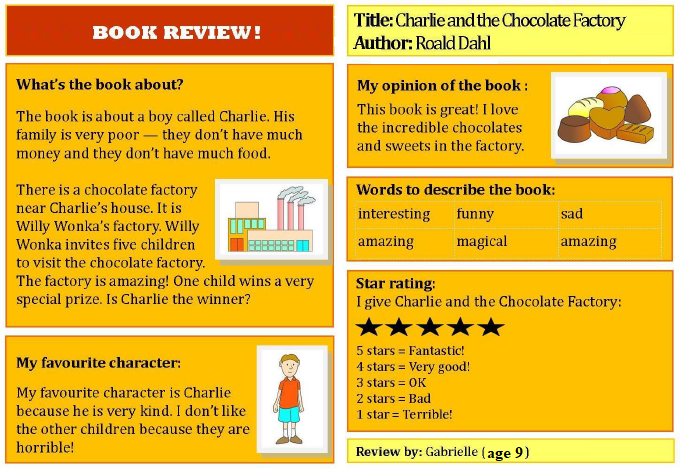 If you can’t read the book, click on the link to watch 5 parts of the movie: Movie PartsAnswer the questions with Yes or No.You write a review to give your opinion.				__________Roald Dahl is the person who wrote the review.		__________The book is about a rich family.					__________Charlie is invited to a chocolate factory alone.			__________The factory is for a man called Willy.				__________Gabrielle doesn’t like the other children.				__________Gabrielle thinks the book is fantastic.				__________Now it’s your turn to write a book review. Here are some tips to help you:Choose any book (English, French or Arabic)Write the title of the book and the author’s name.Talk about the story, but don’t say the ending.Write about one thing you liked and one thing you didn’t like.Use adjectives to describe the book.Give the book a star rating.Don’t forget your name and your age.Use the sample on the next page, or you can make one of your own.
Optional: Shoot a video of yourself reviewing the book, and send it to the school’s Facebook page so your family, friends and teaches can watch it!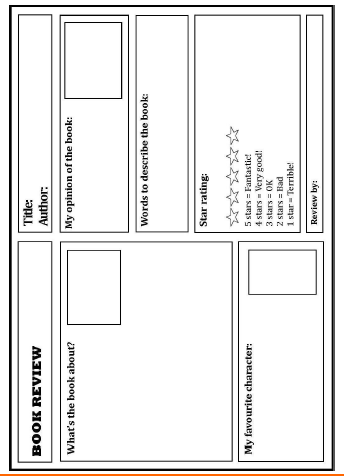 Collège des Dominicaines de notre Dame de la Délivrande – Araya-Grade : 4                                                                               April 2020 – Week 1Name : ________________________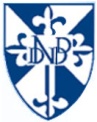 